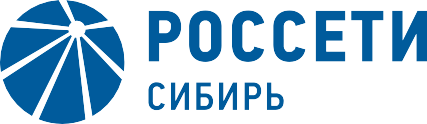 Уважаемые руководители!В связи с производственной необходимостью для предотвращения и развития технологического нарушения в электросетях и на оборудовании ПО ГЭС филиала ПАО «Россети Сибирь» - «Бурятэнерго» будет отсутствовать электроэнергия с 09 по 12  марта  2021г. с дополнениями на 04.03.2021г. по следующим адресам:04.03.2021- Ул. Радикальцева 1-2, ул. Воронежская 2-4, Школа-интернат № 2 по ул. Радикальцева 4, филиал СКШИ №2 "Специальная (коррекционная) образовательная школа-интернат № 2 по ул. Хрустальная 1 а, Пожарная часть №72 по ул. Радикальцева 1, ГСК № 111.  (ТП-197 РУ-6 кВ с 10-00 до 16-00 - для ремонта ВН-72).09.03.2021- ДНТ «Кооператор».(ТП-3006 ф.1 ВЛ-0,4 кВ с 10-00 до 17-00 – для установки опор)  - ул. Курская 3 - 20, Полевая 1 - 8, Тепличная 4 - 14, Урожайная 1 - 5, Пригородная 1а. (ТП-380 РУ-0,4 кВ с 10-00 до 16-00 – для протяжки контактов).- ул. Дацанская 100-173, ул. Локомотивная 34,59,63,69, п. Орешково 6,104,4,161, ДНТ «Дацанское», Дацан на Верхней Березовке.(ф.1 РП-ВБ ВЛ-10 кВ от ТП-213 до СЯ-91 (ТП-54,26,15,2587,2600) – с 13-00 до 17-00 – для замены изоляторов).- ул. Грачевская 15-99, пер. Малый 1-21, ул. Блюхера 79-114.(ТП-425 РУ-0,4 кВ с 09-00 до 11-00 – для организации МАО «Горсвет» для монтажа щита уличного освещения).- ул. Блюхера 35 - 92, ул. Новая 6 - 77, ул. Иволгинская 1, 2 – 32, ул. Иволгинская 37 -69.   (ТП-389 РУ-0,4 кВ с 09-00 до 11-00 – заявка МБУ «Горсвет» для монтажа щита уличного освещения).11.03.2021-  ул. Ринчино 10, 21, Магазин по ул. Ринчино 7а, ООО ТК Машторг. (ТП-1028 РУ-10/04 кВ (ТП-Бордун) с 10-00 до 16-00 – для регулировки ВН яч. ф.8 ПС «Южная»). - ул. Нижнеангарская 25, ул. Кичерская1-24, ул. Муйская, 24. (ТП-1112 РУ-0,4 кВ, ф.2 с 09-00 до 17-00 – для установки опор).- ул. Свердлова 34 Гостиница Золотой колос, Здание отдела продовольственного обеспечения и организации торговли МВД РБ по ул. Свердлова 34, Здание центрального рынка по ул. Балтахинова 9, Налоговая инспекция Советского района по ул. Калинина 17, Калинина 6 - 12, Линховоина 22 - 24, Детсад №9 Дружба по ул. Линховоина 21.  ТП-327 РУ-0,4 кВ   с 10-00 до 16-00 – для замены рубильников).- ул. Лощенкова 19 А, СНТ  «Сибиряк», ул. Кубанская 6-48, ул. Российская 1-48, ул. Кабанская 56 - 88,  ул. Дачная 1, 2а, 3а, ул. Лиговская 8б, Дачный пер. 1 - 62,  ул. Республиканская  25 - 63, ул. Строителей 29, ул. Дорожная 1, 1а, 2, Строителей п. 1 блок 1,2,3, Строителей п. 3 блок1, 2, Дорожная 2-12,  Дорожная 6 блок 1,2,3, Дорожная 8 блок 1,2, Дорожная 10 блок 1,2, Дорожная 12а блок 1,2, Дорожная 12 блок 1,2, Баргузинский пер. 1-66,  Олимпийский пер. 20, ул. Олимпийская 3-9, Баргузинская 21 - 78, Дорожная 26а, ДНТ Оёр.  (ВЛ-10кВ ф.9 ПС «БВС» (ТП – 1517,1562, 1525, 491, 439, 15, 386, 475, 381, 372,414,413,906, СЯ-оер) с 09-00 до 18-00- для замены опор).- ул. Балдынова 4-6, ул. Пролетарская 2-8, ул. Севастопольская 5-11, ул. Столичная 1.  (ТП-2010 ВЛ-0,4кВ руб.1 с 10-00 до 17-00 – для замены опор)- ул. Звенигородская 3Б, 4Б, 6Б, 7Б, 8Б, 18Б, 19Б, 21Б, 22Б, 23Б, 27Б, 30Б, 31Б, (ТП-1169 ВЛ-0,4кВ ф.1 с 09-00 до 18-00 – для монтажа провода СИП)12.03.2021 -  ул. Нижнеангарская 25, ул. Кичерская1-24, ул. Муйская, 24.(ТП-1112 РУ-0,4 кВ, ф.2 с 09-00 до 17-00 – для установки опор).-   ул. Воровского 34 - 36, Дальняя 1 - 32, Новокузнецкая 1-36.(ТП-357, РУ-0,4 кВ, протяжка контактов).-   ул. Хоринская 1-10, Пожарная часть ВПЧ-5, пункт учета холодной воды (МУП Водоканал), Учебный корпус №1 Улан-Удэнского инженерно-педагогического колледжа по ул. Хоринская 1, Туполева 21, ГАП-2, подсобное хоз-во ул. Хоринская 1, ул. Антонова 73-79, СТО Восточный, ГК №258, ООО «Профстрой», ГК №307, СНТ «Восход», Кол.сад «Ветеран-1», ул. Подсобное хозяйство, ул. Черемшинская, ул. Аэродромная 1-10, В/Ч 635594, Аэродром.(Ф-53 ГПП «Машзавод», ТП-2004, 2183, 2561, 2000, 2003, ТП-ТЭЧ, 2096, 2615, 2135, 2112, 2185, 2130, 2188, 2093, 2014, 2013, 2049, 2607, 2005, 2047) ВЛ-6 кВ с 13-00 до 17-00- для замены опор).